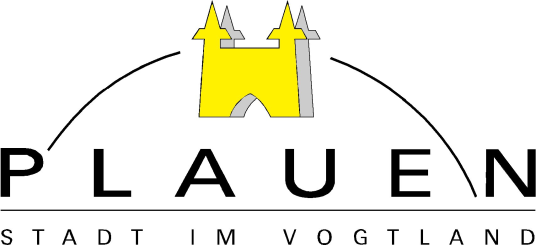 Stadt Plauen • Postfach 10 02 77 • 08506 Plauen An die Eltern und Sorgeberechtigten 	der Kinder in den kommunalen 	Kindertageseinrichtungen	Bearbeiter/in: Lutz Schäfer (Bei Antwort in der Adresse angeben)E-Mail*:	Lutz.Schaefer@plauen.deTelefon:	+49 3741 291-1540Fax:	+49 3741 291-31540Aktenzeichen:	51(Bitte bei Antwort angeben)Datum und ZeichenIhres Schreibens	Datum  03.06.2020Elterninformation zur Erhebung der Elternbeiträge in Krippe, Kindergarten, Kindertagespflege und Hort für die Monate März bis Mai 2020Sehr geehrte Eltern und Sorgeberechtigte,bei der Erhebung und Berechnung der Elternbeiträge für die Monate März bis Mai 2020 legt die Stadt Plauen für die kommunalen Kindertageseinrichtungen und Kindertagespflegestellen die Informationen und Empfehlungen des Sächsischen Städte- und Gemeindetages e. V. zugrunde.Folgende Verfahrensweise ist geplant:Zunächst hatte die Stadt Plauen die Erhebung von Elternbeiträgen für die Monate April und Mai 2020 komplett ausgesetzt.Nunmehr wird damit begonnen, die Elternbeiträge jeweils auf die einzelnen Monate März bis Mai 2020 zu berechnen und entsprechende Bescheide zu erlassen.Verfahrensweise März 2020Alle Eltern, deren Elternbeiträge nicht vom Jugendamt ganz oder teilweise übernommen werden, erhalten von der Stadt Plauen den bereits entrichteten Elternbeitrag für die Tage der Schließung (18. –  31.03.2020 / 10 Tage) zurück.Verfahrensweise April 2020Den Eltern, die ab 20.04. in Krippe, Kindergarten, Kindertagespflege und Hort eine Notbetreuung in Anspruch genommen haben, wird der Elternbeitrag für 9 Tage in Rechnung gestellt.Verfahrensweise Mai 2020Den Eltern, die ab 04.05. die Notbetreuung und folglich auch die Betreuung im eingeschränkten Regelbetrieb ab 18.05. in Krippe und Kindergarten in Anspruch genommen haben, wird der Elternbeitrag gemäß Betreuungsvertrag für den gesamten Monat Mai in Rechnung gestellt.Den Eltern, die die Betreuung im eingeschränkten Regelbetrieb ab 18.05. in Krippe und Kindergarten in Anspruch genommen haben, wird der halbe Elternbeitrag für 10 Tage oder der Elternbeitrag für eine Woche (je nach Inanspruchnahme) in Rechnung gestellt.Eltern, deren Kinder in einer Kindertagespflegestelle betreut werden, wird der Elternbeitrag für den gesamten Monat Mai in Rechnung gestellt.Den Eltern der Schüler Klassenstufe 1 – 4, die ab 04.05. eine Notbetreuung im Hort in Anspruch genommen haben, wird für den Monat Mai der volle Elternbeitrag in Rechnung gestellt. Dies gilt auch für die Schüler der Klassenstufe 4, die vom 06.05. – 15.05. zu den Früh- und Späthortzeiten durch die Schule betreut wurden.Den Eltern der Schüler Klassenstufe 1 – 4, die keine Notbetreuung und erst ab dem 18.05. eine  Hortbetreuung in Anspruch genommen haben, wird für den Monat Mai der halbe Elternbeitrag in Rechnung gestellt. Bei den Eltern, die in den Monaten April und Mai kein Betreuungsgebot in Krippe, Kindergarten, Kindertagespflege und Hort in Anspruch genommen haben, verzichtet die Stadt Plauen auf die Erhebung von Elternbeiträgen. Für Rückfragen stehen Ihnen gerne zur Verfügung:Frau Heidi Keller, Tel.: 03741 291 1557, E-Mail: Heidi.Keller@plauen.de Frau Gabriele Kießling, Tel.: 03741 291 1556, E-Mail: Gabriele.Kiessling@plauen.de  Die sehr umfangreiche und aufwändige Berechnung sowie das Versenden der entsprechenden Beitragsbescheide wird einige Wochen in Anspruch nehmen. Dafür bitten wir Sie um Verständnis.Vielen Dank für Ihre Geduld und Unterstützung.Mit freundlichen GrüßenLutz SchäferFachbereichsleiterStadt Plauen